Annotation StationSymbolsUses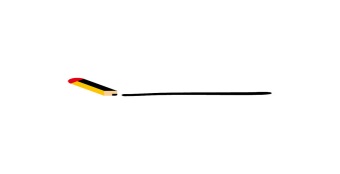 important informationmain ideas & key detailskey words & new vocabularydefine in margins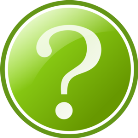 something confusing or you have a follow up questionwrite your question in the margin and seek an answermake a connection: self, world, text, history, other parts of the textexplain the connection in the margin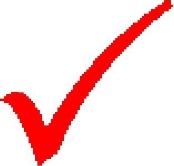 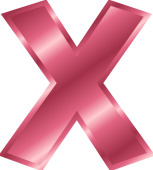  when you agree with if you 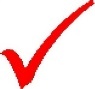  when you disagree 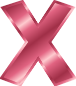 explain your reasoning in the marginREMEMBERWrite notes, ideas, summaries, questions, etc. in margins!Interact with reading!